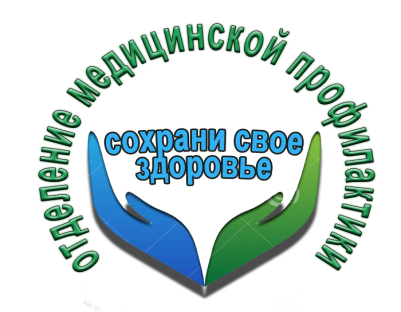 				ИЗБЫТОЧНЫЙ ВЕСИзбыточный вес, если он не связан с заболеванием, всегда развивается вследствие систематического переедания и низкой физической активности.Помните! Чем больше Вы едите, тем больше Вы должны двигаться!Нормальный объем талии у женщин – до 80см, у мужчин – до 94см.			ИЗБЫТОЧНЫЙ ВЕС - ФАКТОР РИСКА!									Рак толстой	кишки	Диабет										МиомаБолезни сердца									Аденома					Депрессия	 Варикозное расширение вен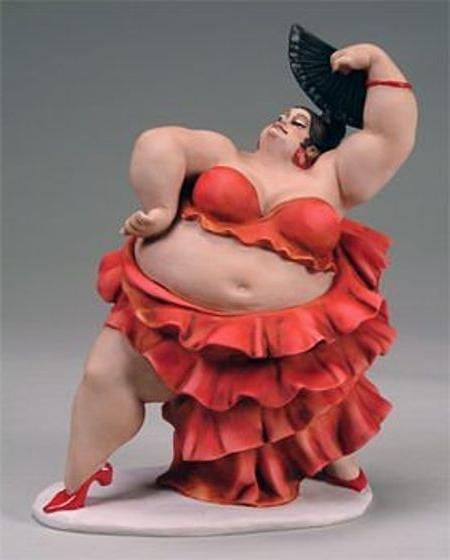 								Мочекаменная болезньОстеохондроз		Грыжа 						СТОП!	Начни свой день с зарядки!30 минут в день, месяц, год, постоянно и ты всегда будешь в форме! Пересмотри привычки и режим питания! Сбалансируй калорийность пищи!Отделение медицинской профилактики ГУЗ «Липецкая районная больница»2017 годИмеются противопоказания, необходима консультация специалиста.		